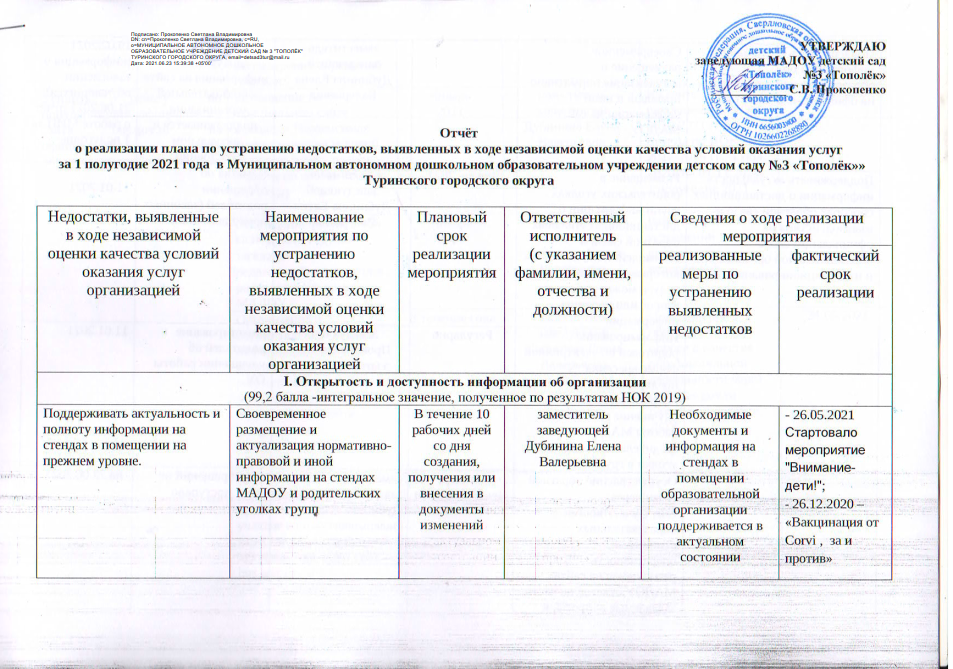 Поддерживать актуальность информации об образовательной организации на официальном сайте ОО.Своевременное размещение и актуализация нормативно-правовой и иной информации на сайте МАДОУзаместитель заведующей Дубинина Елена ВалерьевнаНеобходимые документы и информация на сайте образовательной организации поддерживается в актуальном состоянии19.02.2021 (информация о зачислении обучающихся);21.06.2021 отчёт о работе МИП за 1 полугодие Поддерживать актуальность информации о дистанционных способах обратной связи и взаимодействия на официальном сайте образовательной организации и их функционированиеРазмещение в родительских уголках групп информации о дистанционных способах обратной связи и взаимодействия, по которым получатель услуги может отправить запрос или получить информацииЯнварь 2021заместитель заведующей Дубинина Елена ВалерьевнаПамятка об обращении родителей (законных представителей)11.01.2021Поддерживать актуальность информации о дистанционных способах обратной связи и взаимодействия на официальном сайте образовательной организации и их функционированиеИнформирование родителей об электронной форме внесения предложений, направленных на улучшение качества работы МАДОУ (родительские собрания, уголки в группах)РегулярноЗаведующийПрокопенко С.В.Анкетирование родителей об улучшении работы ОУ11.01.2021Поддерживать актуальность информации о дистанционных способах обратной связи и взаимодействия на официальном сайте образовательной организации и их функционированиеОсуществление обратной связи черезсайт с участниками образовательных отношений, оперативность размещения на сайте МАДОУ ответов на часто задаваемые вопросы, и сведений о ходе рассмотрения обращений гражданПо мереНеобходимостизаместитель заведующей Дубинина Елена ВалерьевнаОбращений не поступало на 23.06.2021  Усилить работу по популяризации официального сайта bus.gov.ru на официальном сайте образовательной организацииРазмещение на официальном сайтев разделе 'Независимая оценка качества условий оказания услуг,  планов и отчетов по итогам НОК в 2019 годуЯнварь2021заместитель заведующей Дубинина Елена ВалерьевнаНа сайте ДОУ размещены план на 2020-2021 гг. и отчеты по НОК за 2017-2019 гг., 1 пол. 2020, на 01.11.2020, 1 полугодие 202123.06.2021  Усилить работу по популяризации официального сайта bus.gov.ru на официальном сайте образовательной организацииОбсуждение результатов НОК в 2019 году на заседании педагогического совета и родительского комитета МАДОУЯнварь 2021заместитель заведующей Дубинина Елена ВалерьевнаРазработан план об устранении выявленных недостатков   31.05.2021Усилить работу по популяризации официального сайта bus.gov.ru на официальном сайте образовательной организацииОрганизация и осуществление информационно-разъяснительной работы сродителями о популяризации официального сайта bus.gov.ru на официальном сайте образовательной организации, родительских собраниях с приглашением принять участие в опросе о качестве образовательной деятельности через сайт bus.gov.ruВ течение годазаместитель заведующей Дубинина Елена ВалерьевнаПриглашение принять участие в опросе о качестве образовательной деятельности через сайт bus.gov.ru размещен на сайте ДОУ 31.05.2021Усилить работу по популяризации официального сайта bus.gov.ru на официальном сайте образовательной организацииРазмещение в родительских уголках групп и на стендах информации (листовок, буклетов) об официальном сайте bus.gov.ru Февраль 2021 г.заместитель заведующей Дубинина Елена ВалерьевнаИнформация размещена в родительских уголках групп и на стендах. Родителям раздаются листовки, буклеты с приглашением принять участие в опросе о качестве образовательной деятельности через сайт bus.gov.ru.Непосредственный показ и предоставление инструкции как работать на сайте.  15.02.2021II. Комфортность условий предоставления услуг (83,5 балла -интегральное значение, полученное по результатам НОК 2019)II. Комфортность условий предоставления услуг (83,5 балла -интегральное значение, полученное по результатам НОК 2019)II. Комфортность условий предоставления услуг (83,5 балла -интегральное значение, полученное по результатам НОК 2019)II. Комфортность условий предоставления услуг (83,5 балла -интегральное значение, полученное по результатам НОК 2019)II. Комфортность условий предоставления услуг (83,5 балла -интегральное значение, полученное по результатам НОК 2019)II. Комфортность условий предоставления услуг (83,5 балла -интегральное значение, полученное по результатам НОК 2019)Повысить уровень комфортности оказания услуг, с учетом замечаний, высказанных получателями услуг (замечания и предложения, указанные получателями услуг):-обеспечение в образовательной организации комфортных условий для предоставления услуг (80% опрошенных получателей услуг)- доля получателей услуг, удовлетворенных комфортностью предоставления услуг образовательной организацией (87% опрошенных получателей услуг)1. Улучшить условия комфортности оказания услуг, обеспечив:- удовлетворительное санитарное состояние помещений образовательной организации.2. На сайте учреждения в разделе материально-техническое обеспечение более полно описать имеющееся   оборудование  и условия для предоставления услуг.январь – февраль  2021заместитель заведующей Дубинина Елена Валерьевна1. Санитарное состояние проверяется ежедневно, при обходе групп2. Информация обновлена  31.05.2021  24.06.2021Повысить уровень удовлетворенности условиями оказания услуг по питанию обучающихся организацией Усилить контроль за питанием детей в группахВ течение годазавхоз Неймышева О.И.Привлечён другой поставщик. 09.01.2020III. Доступность услуг для инвалидов (64,7 балла -интегральное значение, полученное по результатам НОК 2019)III. Доступность услуг для инвалидов (64,7 балла -интегральное значение, полученное по результатам НОК 2019)III. Доступность услуг для инвалидов (64,7 балла -интегральное значение, полученное по результатам НОК 2019)III. Доступность услуг для инвалидов (64,7 балла -интегральное значение, полученное по результатам НОК 2019)III. Доступность услуг для инвалидов (64,7 балла -интегральное значение, полученное по результатам НОК 2019)III. Доступность услуг для инвалидов (64,7 балла -интегральное значение, полученное по результатам НОК 2019)Продолжить работу по повышению уровня доступности услуг для инвалидовПриобретение специального оборудования для детей с ОВЗ  и детей инвалидов.При необходимости оказания услуг инвалидам (по слуху и зрению) услуги сурдопереводчика, тифлосурдопереводчика) приглашаются специалисты других организаций.2020-2021г.г.заведующая Прокопенко Светлана Владимировна,   детей-инвалидов нетДублирование для инвалидов по слуху и зрению звуковой и зрительной информацииПриобретение тактильно-звуковых указателей, индукционной петли для слабослышащих (по программе «Доступная среда»)2020-2021г.г.заведующая Прокопенко Светлана ВладимировнаУстановлены тактильные указатели  29.12.2020 г.15.07.2021 обновлены (окрашены)  двери по периметру, ступени лестницIV. Доброжелательность, вежливость работников организации или федерального учреждения медикосоциальной экспертизы  (95 баллов - интегральное значение, полученное по результатам НОК 2019)IV. Доброжелательность, вежливость работников организации или федерального учреждения медикосоциальной экспертизы  (95 баллов - интегральное значение, полученное по результатам НОК 2019)IV. Доброжелательность, вежливость работников организации или федерального учреждения медикосоциальной экспертизы  (95 баллов - интегральное значение, полученное по результатам НОК 2019)IV. Доброжелательность, вежливость работников организации или федерального учреждения медикосоциальной экспертизы  (95 баллов - интегральное значение, полученное по результатам НОК 2019)IV. Доброжелательность, вежливость работников организации или федерального учреждения медикосоциальной экспертизы  (95 баллов - интегральное значение, полученное по результатам НОК 2019)IV. Доброжелательность, вежливость работников организации или федерального учреждения медикосоциальной экспертизы  (95 баллов - интегральное значение, полученное по результатам НОК 2019)Продолжить работу по повышению доброжелательности и вежливости работников.Проведение совещаний, педсовета с рассмотрением вопросов о недопустимости нарушений педагогами общих принципов профессиональной этики и основных правил внутреннего трудового распорядка при организации образовательного процессаВ течение годазаведующая Прокопенко Светлана Владимировна, заместитель заведующей Дубинина Елена ВалерьевнаПроведение педсовета, рассмотрен вопрос о педагогической этике 31.05.2021Продолжить работу по повышению доброжелательности и вежливости работников.Актуализация локальных актов МАДОУ:- Положение об оценке эффективности икачества профессиональной деятельностипедагогических работников;- Правила внутреннего трудового распорядка;- Коллективный договор;- Кодекс профессиональной этики педагогических работников образовательной организации;- иныеАвгуст 2020заведующая Прокопенко Светлана ВладимировнаАвгуст- сентябрь 2020Продолжить работу по повышению доброжелательности и вежливости работников.Усиление контроля за соблюдением работниками МАДОУ общих принципов профессиональной этики и основных правил поведенияВ течение годазаведующая Прокопенко Светлана Владимировна, заместитель заведующей Дубинина Елена ВалерьевнаПроведение педсовета, рассмотрен вопрос о педагогической этике	31.05.2021Продолжить работу по повышению доброжелательности и вежливости работников.Проведение обучающих семинаров с педагогическими работниками по повышению качества психолого-педагогического сопровождения взаимодействия с обучающимися и родителямиАвгуст 2020Август 2021заведующая Прокопенко Светлана Владимировна, заместитель заведующей Дубинина Елена Валерьевна- Семинар с педагогами   «Как преодолеть капризы», «Кризис 7 лет»- Семинар с родителями « Мотивация ребёнка к школе»10.02.202116.04.2021V. Удовлетворенность условиями оказания услуг (89,9 балла - интегральное значение, полученное по результатам НОК 2019)V. Удовлетворенность условиями оказания услуг (89,9 балла - интегральное значение, полученное по результатам НОК 2019)V. Удовлетворенность условиями оказания услуг (89,9 балла - интегральное значение, полученное по результатам НОК 2019)V. Удовлетворенность условиями оказания услуг (89,9 балла - интегральное значение, полученное по результатам НОК 2019)V. Удовлетворенность условиями оказания услуг (89,9 балла - интегральное значение, полученное по результатам НОК 2019)V. Удовлетворенность условиями оказания услуг (89,9 балла - интегральное значение, полученное по результатам НОК 2019)Продолжать работу по повышению уровня удовлетворенности условиями оказания услуг, позволяющем рекомендовать организациюПопуляризация МАДОУ, размещение информации о деятельности  в СМИ, в т.ч. на официальном сайтеРегулярнозаведующая Прокопенко Светлана Владимировна, заместитель заведующей Дубинина Елена Валерьевнаофициальный сайт07.06.2021Продолжать работу по повышению уровня удовлетворенности условиями оказания услуг, позволяющем рекомендовать организациюМониторинг числа принятых заявлений на перевод в МАДОУВ течение годазаведующая Прокопенко Светлана Владимировна, заместитель заведующей Дубинина Елена Валерьевна Заявлений нетПродолжить работу с родителями (законными представителями) по повышению уровня удовлетворенности организационными условиями оказания услугМониторинг удовлетворенности качеством предоставляемых услуг (через сайт МАДОУ, анкетирование в группах)1 раз в полгодазаместитель заведующей Дубинина Елена Валерьевна педагоги ДОУАнкетирование в группах май 2021 Продолжить работу с родителями (законными представителями) по повышению уровня удовлетворенности организационными условиями оказания услугИнформирование родителей о результатах мониторинга освоения ребенком Программы дошкольного образованияежегодно (май)заместитель заведующей Дубинина Елена Валерьевна педагоги ДОУИндивидуальные беседы по телефону в условиях пандемиии06.05.2020Продолжить работу с родителями (законными представителями) по повышению уровня удовлетворенности организационными условиями оказания услугПроведение мероприятий с родителями по повышению уровня педагогической грамотности (педагогическое просвещение, консультации по воспитанию ребенка и т.д.)Регулярнозаместитель заведующей Дубинина Елена Валерьевна педагоги ДОУКонсультации и буклеты:                    -«В мире финансов», - «Робототехника»,           - «Шахматы для дошкольников»;   - 19.01.2021- 29.03.2021;- 26.05.2021Продолжить работу с родителями (законными представителями) по повышению уровня удовлетворенности организационными условиями оказания услугВовлечение родителей в подготовку и проведение массовых мероприятий  МАДОУВ течение годазаместитель заведующей Дубинина Елена Валерьевна педагоги ДОУ Массовые мероприятия с родителями временно не планируются Продолжить работу с родителями (законными представителями) по повышению уровня удовлетворенности организационными условиями оказания услугОбеспечение положительного психологического микроклимата в группахРегулярнозаместитель заведующей Дубинина Елена Валерьевна педагоги ДОУПроведение игр и бесед  с детьми в группе педагогом-психологом   1 раз в неделю в каждой возрастной группе